Zgłoszeniewystąpienia na Forum Miast (wolna trybuna)podczas XV Kongresu Miast PolskichI Kongresu Polityki MiejskiejCentrum Kongresowe ICE Kraków16-17 października 2017Informacja: wystąpienie nie może trwać dłużej niż 5 minut. Konieczne jest wypełnienie niniejszego zgłoszenia, byśmy mogli zaplanować wystąpienia i – w miarę możliwości – ułożyć ich kolejność w grupach tematycznych. Plan wystąpień na Forum będzie ogłoszony w tygodniu poprzedzającym Kongres, a także dostępny na miejscu.Zgłoszenie proszę przesłać do Biura ZMP na adres: agnieszka.figna@zmp.poznan.pl do dnia 30 września.…………………………, dnia …………………… 2017 r. 		……………………………………………………………….								podpis zgłaszającego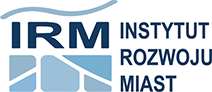 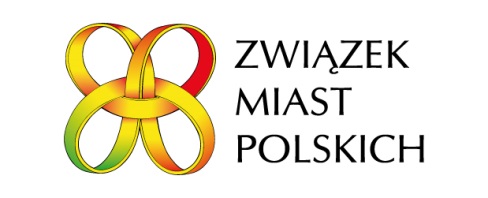 Imię i nazwiskoMiasto / instytucja / organizacjaFunkcja (nieobowiązkowe)Dziedzina, której dotyczy wystąpienie (np. finanse miast)Temat wystąpienia (np. podatek od nie-ruchomości)Teza wystąpienia (np. konieczne jest powiązanie podatku od nieruchomości  z użytkowaniem terenu, określonym w miejscowym planie zagospodarowania przestrzennego) max. 300 znaków